Upute za povezivanje tableta na eduroam.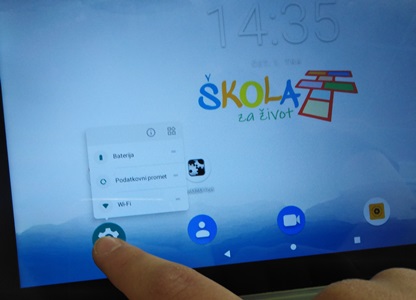 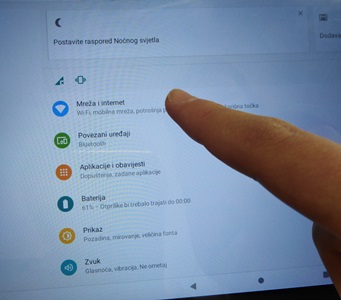 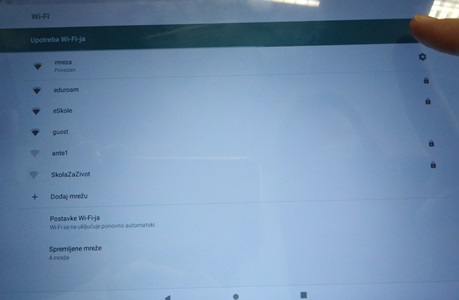 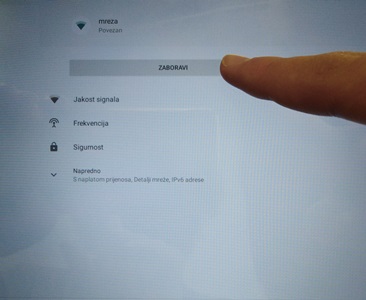 Ako ne zaboravi od prve pokušajte ponovo.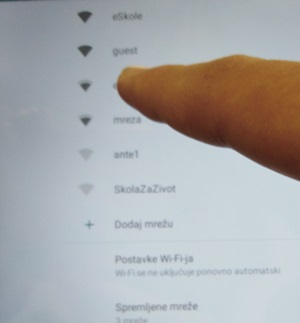 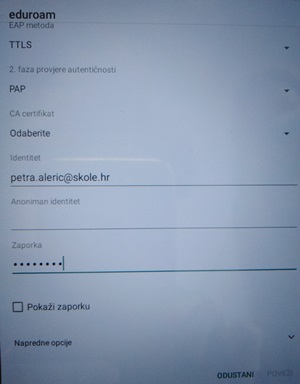 